NicaraguaNicaraguaNicaraguaNicaraguaJuly 2026July 2026July 2026July 2026SundayMondayTuesdayWednesdayThursdayFridaySaturday12345678910111213141516171819202122232425Revolution Day262728293031NOTES: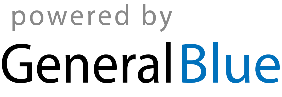 